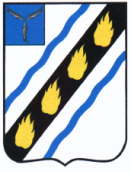 АДМИНИСТРАЦИЯСоветского МУНИЦИПАЛЬНОГО РАЙОНА 
  САРАТОВСКОЙ ОБЛАСТИУПРАВЛЕНИЕ ОБРАЗОВАНИЯ                                                            р.п.Степноеот    22.03.2018 г №87          В целях изучения уровня знаний учащихся 11-ых классов общеобразовательных учреждений Советского района, претендующих на награждение медалями  РФ и СМР  «За особые успехи в учении» в 2018 году,  ПРИКАЗЫВАЮ:        1.Начальнику отдела образовательными учреждениями  Барковской Т.А.:        1.1.  Обеспечить проведение муниципальных срезов знаний учащихся 11-ых классов общеобразовательных учреждений Советского района, претендующих на награждение медалями  «За особые успехи в учении» в 2018 году, в формате ЕГЭ (Приложение №1):        - по русскому языку 16.04.2018  года на базе МБОУ-СОШ №1 р.п. Степное (2 аудитории), начало в 9.00;        - по математике 18.04.2018 года на базе МБОУ  «Лицей» р.п. Степное (2 аудитории), начало в 9.00.       1.2. Организовать проверку работ  в день проведения срезов в 13.00 в местах проведения.      2. Назначить ответственными организаторами в аудиториях  методист по психолого - педагогической работы управления образования Ильинову Н.А (16 .04) и специалиста по охране труда  Жуликову Н.С.(17.04)      3. Утвердить составы комиссии по проверке работ учащихся 11-х классов, претендующих на награждение медалями  «За особые успехи в учении» в 2018 году, в формате ЕГЭ (Приложение №2).   4. Руководителям  МБОУ-СОШ №1 р.п. Степное Исакиной Н.И, МБОУ  «Лицей» р.п. Степное Миткевич Е.Ю:        4.1. Подготовить по 2 аудитории для проведения муниципального среза и проверки работ и назначить ответственного организатора в аудиторию не  из числа  преподавателей проводимого предмета;         4.2. Своевременно довести данный приказ до сведения всех заинтересованных лиц.        5. Руководителям  МБОУ-СОШ №1р.п. Степное, МБОУ «Лицей» р.п. Степное, МБОУ–СОШ р.п. Пушкино, МБОУ - СОШ р.п. Советское, МБОУ - СОШ с.Золотая Степь, Мечетное   организовать доставку и сопровождение учащихся 11-ых классов, претендующих на награждение медалями  «За особые успехи в учении» в 2016 году,  в установленные сроки, предоставить бумагу для печати КИМов по 10 л на 1 человека до 10.04.в каб. № 10 УО .       6. Руководителям ТГПР (Посадской С.В. и Сейдалиевой З.А )подготовить КИМы для срезов, отправив материалы на электронный адрес управления образования до 10.04; провести анализ работ учащихся и предоставить  отчет в отдел управления образовательными учреждениями в срок до 19.04.18.           7. Контроль за исполнением приказа  возложить на начальника отдела управления образовательными учреждениями.Начальник           подписано                    управления образования                                                              О.Н.ТурукинаБарковская Т.А. 50594 Приложение №1Список учащихся, претендентов на награждение медалями РФ и СМР в 2018 году.                                                                                                          Приложение №2Состав комиссии по проверке работ по математикеПредседатель комиссии - Барковская Т.А., начальник отдела управления образовательными учреждениям.                                       Члены комиссии:1.Екушева Н.А .- учитель МБОУ-СОШ р. п. Степное, высшая кв.кат.2.Сейдалиева З.А.- учитель МБОУ-СОШ р. п. Степное, высшая кв.кат.3.Кашина С.А.- учитель МБОУ-СОШ р. п. Степное, высшая кв.кат4.Труфякова Г.И.- учитель МБОУ «Лицей» р. п. Степное, высшая кв.кат. 5.Юрлова Е.Г  -учитель МБОУ«Лицей»  р. п. Степное, высшая кв.катСостав комиссии по проверке работ по русскому языкуПредседатель комиссии - Барковская Т.А., начальник отдела управления образовательными учреждениям.                                       Члены комиссии:1.Малина Е.В - учитель МБОУ-СОШ р. п. Степное, высшая кв.кат.2.Анфиногенова О.Н. учитель МБОУ-СОШ р. п. Степное, высшая кв.кат.3.Романюта Т.А. учитель МБОУ-СОШ р. п. Степное, высшая кв.кат.4.Михеева Ю.В.- учитель МБОУ-СОШ р. п. Степное, высшая кв.кат.5.Хасанова Г.Л.-  учитель МБОУ  «Лицей». Степное, высшая кв.кат.6.Посадская С.В - учитель МБОУ-СОШ с.Золотая Степь, высшая кв.кат.7. Максимова Н.Н - учитель МБОУ  «Лицей» р. п. Степное, 1 кв.кат.О проведении  муниципальных срезов знаний  выпускников 11-х классов общеобразовательных школ Советского района, претендующих на награждение медалями «За особые успехи в учении» в 2018 году1.Дроздова Полина ИгоревнаМБОУ-СОШ р.п.Советское«За особые успехи в учении», СМР2Лоза Алексей ВладимировичМБОУ-СОШ р.п.Советское«За особые успехи в учении», СМР3.Токарев Денис СергеевичМБОУ-СОШ р.п.Советское«За особые успехи в  учении», СМР4.Умерова Наталья АлександровнаМБОУ-СОШ р.п.Советское«За особые успехи в  учении», СМР5.Шаяхмедова  Гульмира МансуровнаМБОУ-СОШ р.п.Советское СМР6.Романова  Маргарита ВалерьевнаМБОУ-СОШ с.Золотая Степь«За особые успехи в учении», СМР7Якупова Сабрина РавшановнаМБОУ-СОШ с.Золотая Степь«За особые успехи в учении», СМР8.Солдатенкова Дарья СергеевнаМБОУ-СОШ с.Золотая СтепьСМР9Жулкадирова Эльмира ТимурованМБОУ-СОШ с.Золотая СтепьСМР99999991091099Вартапетова Ангелина ВладиславовнаМБОУ-СОШ №1За особые успехи в учении», СМР11Исакина Анастасия ЛеонидовнаМБОУ-СОШ №1За особые успехи  в учении», СМР12Кузнецов Илья сергеевичМБОУ-СОШ №1За особые успехи в учении» СМР13Михеева Мария ДмитриевнаМБОУ СОШ №1За особые успехи в учении» СМР14Удот Вероника ОлеговнаМБОУ СОШ №1За особые успехи в учении» СМР15Шаталина Екатерина ДмитриевнаМБОУ СОШ №1За особые успехи в учении» СМР16Хайдарова Мария ТимофеевнаМБОУ СОШ №1 СМР17Макйорова Екатерина АлексеевнаМБОУ СОШ №1 СМР18Карпова Юлия РомановнаМБОУ-СОШ р.п. ПушкиноЗа особые успехи в учении» СМР19Курьянов Дмитрий АлександровичМБОУ-СОШ р.п. ПушкиноЗа особые успехи в учении» СМР20Сизоненко Мария АлександровнаМБОУ «Лицей»За особые успехи в учении» СМР21Соколова Елизавета АлексеевнаМБОУ «Лицей»За особые успехи в учении» СМР22Бадретдинов Ильяс НаилевичМБОУ «Лицей»За особые успехи в учении» СМР23Акимова Анастасия АндреевнаМБОУ «Лицей»За особые успехи в учении» СМР24Борздых Мария СергеевнаМБОУ «Лицей»За особые успехи в учении, СМР25Победоносцев Дмитрий АлександровичМБОУ «Лицей»За особые успехи в учении, СМР26Баранова Дарья МихайловнаМБОУ«Лицей»СМР27Чеснаков Кирилл ПавловичМБОУ-СОШ с. МечетноеЗа особые успехи в учении, СМР